_________________   О 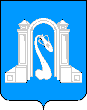 АДМИНИСТРАЦИЯ МУНИЦИПАЛЬНОГО ОБРАЗОВАНИЯ ГОРОД ГОРЯЧИЙ КЛЮЧ КРАСНОДАРСКОГО КРАЯПОСТАНОВЛЕНИЕот  05.09.2018                                                    № 1704г. Горячий КлючО мерах по противодействию коррупции в администрации муниципального образования город Горячий Ключ Руководствуясь Национальной стратегией противодействия коррупции, утверждённой Указом Президента Российской Федерации от 13 апреля 2010 года № 460, в соответствии с Национальным планом  противодействия коррупции на 2018-2020 годы, утверждённым Указом Президента Российской Федерации  от 29 июня 2018 года № 378, а также в целях обеспечения исполнения законодательных и муниципальных актов  и управленческих решений в области противодействия коррупции, активизации антикоррупционного просвещения и повышения эффективности противодействия коррупции в администрации муниципального образования город Горячий Ключ,  п о с т а н о в л я ю: 1.Утвердить план противодействия коррупции в администрации муниципального образования город Горячий Ключ (далее - План) согласно приложению.2.Определить координатором выполнения мероприятий Плана отдел по информатизации и административной реформе (Андрееву).            3.Структурным подразделениям администрации муниципального образования город Горячий Ключ обеспечивать выполнение Плана в полном объёме и представлять координатору отчёты о выполнении плановых мероприятий в сроки, установленные Планом.4.Признать утратившим силу постановления администрации муниципального образования город Горячий Ключ Краснодарского края:от 7 июня 2016 года № 1284 «О мерах по противодействию коррупции в администрации муниципального образования город Горячий Ключ»;от 30 июня 2017 года № 1461 «О внесении изменения в постановление администрации муниципального образования город Горячий Ключ Краснодарского края от 7 июня 2016 года № 1284 «О мерах по противодействию коррупции в администрации муниципального образования город Горячий Ключ». 5.Отделу информационной политики и средств массовой информации администрации муниципального образования город Горячий Ключ (Манасян) опубликовать настоящее постановление в соответствии с законодательством.6.Контроль за выполнением настоящего постановления оставляю за                собой.7. Постановление вступает в силу со дня его официального опубликования.Глава муниципального образования город Горячий Ключ                                                                      И.А.Федоровский